ST. AUGUSTINE HIGH SCHOOL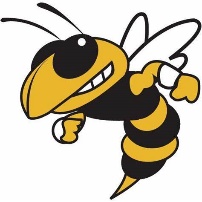 Academy of Law and Homeland Security          Sherry Gaynor, Program Specialist                                                          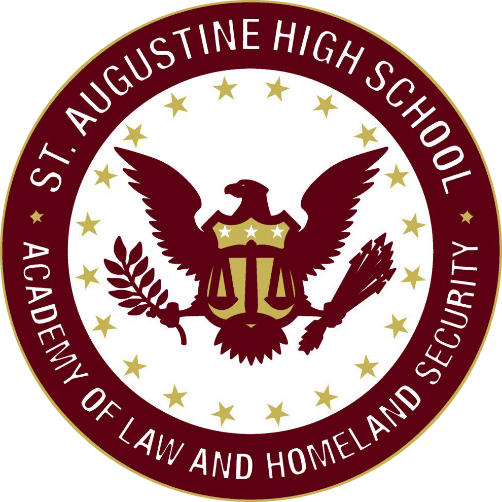 sherry.gaynor@stjohns.k12.fl.us904-547-8538                                                      Program Highlights:Law Enforcement Industry Professional InstructorsFlorida Public Service Association Membership, Competitions, and Club Activities911 Dispatch Industry CertificationService-Learning Opportunities through InternshipHigh-Tech Lab Activities for Crime Scene and Criminal Justice Operations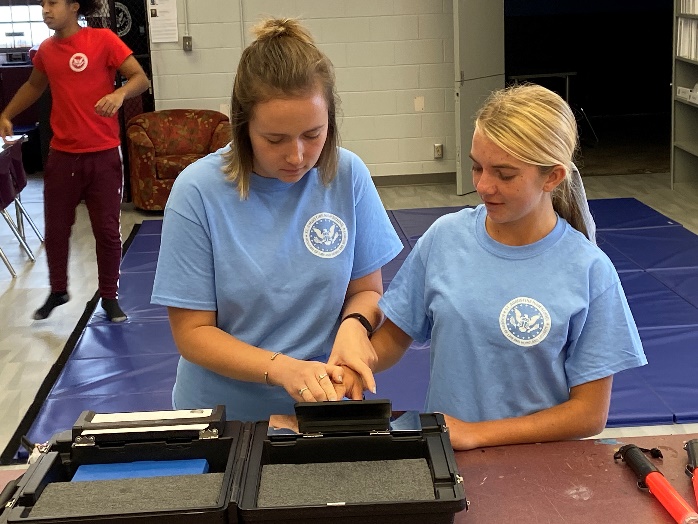 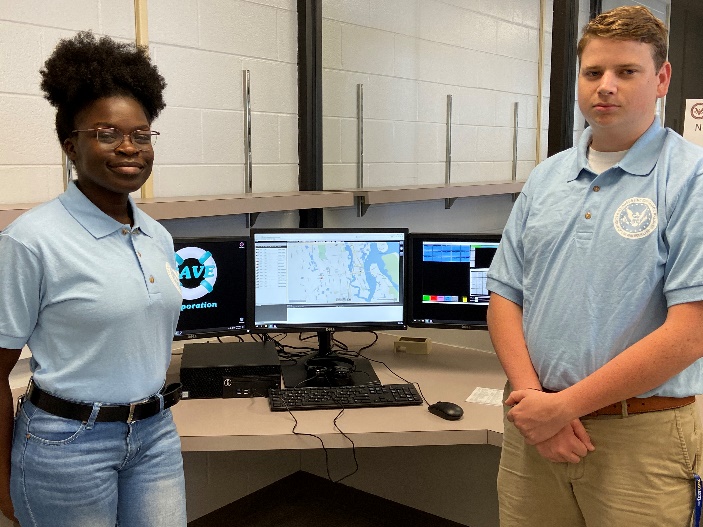 